Виноградненский отдел МБУК ВР «МЦБ» им. М.В. Наумова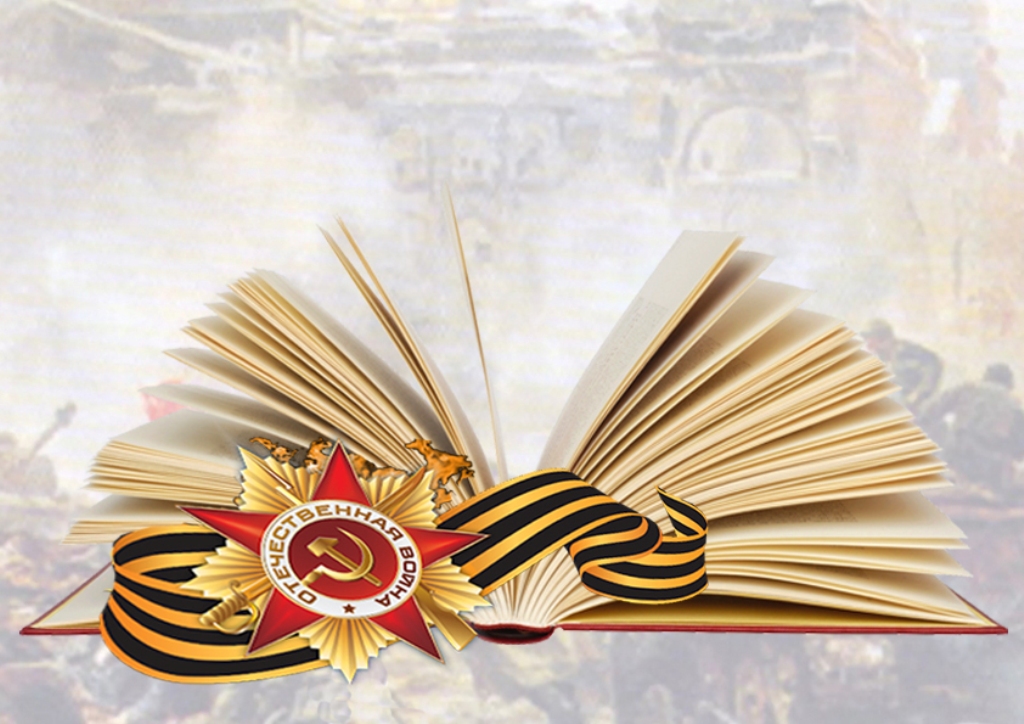 «Книги войны и Победы»(обзор)Вторая Мировая война (1939-1945 гг.) и в ее рамках Великая Отечественная (1941-1945 гг.) воспринимается сегодня не так однозначно, как раньше. Мы учили историю по советским учебникам, идеализирующим обороняющуюся сторону и демонизирующим нападавшую. Но сейчас мы не будем копаться в исторической глубине, тем более что дело это неблагодарное. А познакомимся с литературными произведениями, отражающими жуткие события тех самых тяжелых 4-х лет этой нелепой, бессмысленной бойни, затеянной человеком, и безжалостно забравшей столько жизней. Жизней молодых и не очень, детских и старых, тех, кто мог бы просто жить на радость себе и близким, и на пользу обществу. В любом случае, огромное уважение всем литераторам, осветившим эту тему. Можно только представить, насколько трудно писать о войне, особенно когда ты сам был участником или свидетелем подобного кошмара.
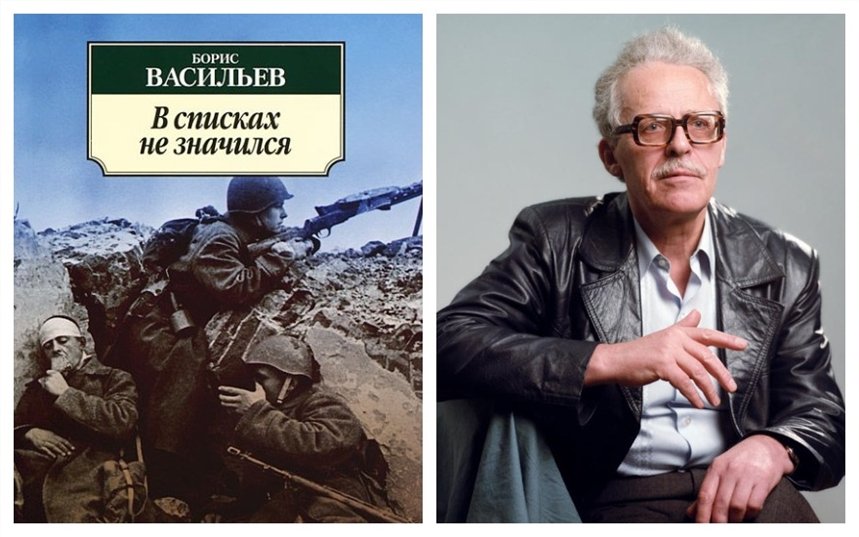 1. «В списках не значился», Борис Васильев Роман-легенда, основанный на документах. Как известно, первыми удар Великой Отечественной войны приняли на себя защитники Брестской крепости. Пограничники получили приказ не открывать огонь «на провокации» со стороны противника, они были обречены на смерть и сами это знали, но не отступили ни на шаг. «Человека можно убить, – говорит защитник Бреста, лейтенант Плужников, герой произведения, – но победить нельзя». Разве можно с этим поспорить?
2. «Живые и мертвые», Константин Симонов 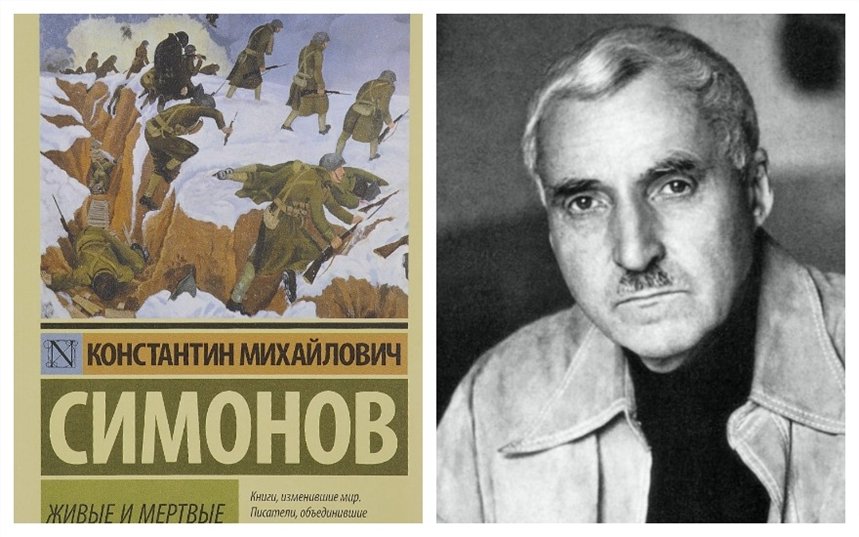 Симонов – настоящая легенда и литературный символ той войны. Пронзительное, неповторимое «Жди меня, и я вернусь…» поднимало народный дух на недосягаемую высоту. Такой дух невозможно убить. Вот что значит сила слова! Эпопея «Живые и мертвые» была дополнена еще двумя шедеврами: «Солдатами не рождаются» и «Последнее лето». Читатель видит войну глазами Синцова и Серпилина – главных героев произведения. Здесь и переломный момент всей войны – Сталинградское сражение и Белорусская операция. Две первые книги великолепно экранизированы.3. «В окопах Сталинграда», Виктор Некрасов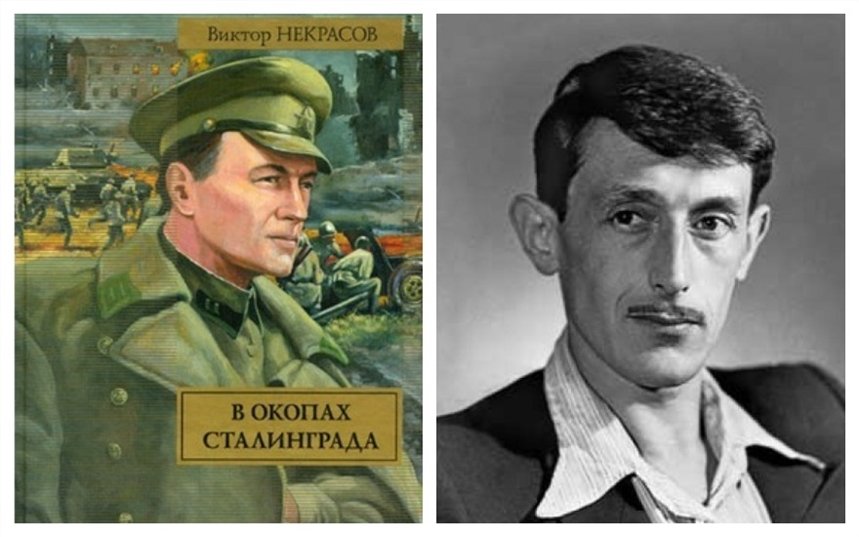 Повесть Некрасова рассказывает о битве, происходившей почти восемьдесят лет назад на территории Ростовской, Воронежской и Волгоградской областей. Шесть месяцев провели советские солдаты в окопах Сталинграда. Немецкое наступление началось в июле 1942 года. В планах захватчика была большая излучина Дона, затем волгодонский перешеек и, наконец, Сталинград. Если б цель была достигнута, был бы создан плацдарм для дальнейшего наступления и завладения нефтяными месторождениями. Немцы имели превосходную авиацию, они знали о том, что такое верная военная стратегия. Тем не менее эту битву они проиграли. Заставить захватчиков капитулировать Красной Армии удалось благодаря операции "Уран". Или, быть может, чуду, о котором говорит один из героев повести в "В окопах Сталинграда". 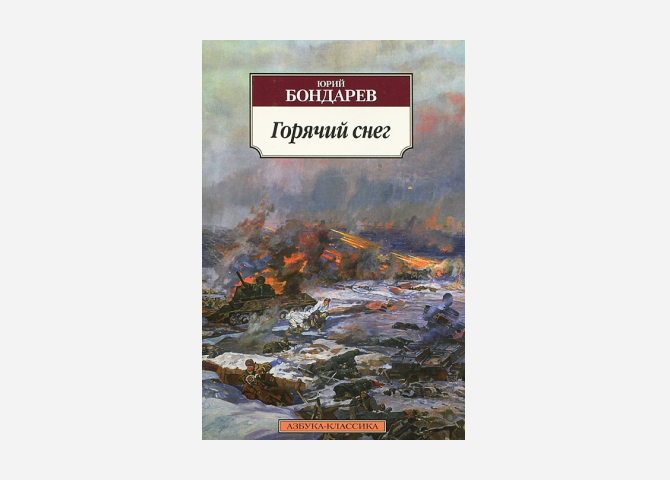 4. «Горячий снег» Юрий БондаревЕще одна книга об одной из самых важных и ожесточенных битв ВОВ – сталинградской битве. Книга Юрия Бондарева "Горячий снег" основан на реальных исторических событиях декабря 1942 года и рассказывает об одном из эпизодов героического сражения против фашистов на подступах к Сталинграду, в котором в полной мере проявились стойкость и сила духа русских солдат, защищавших родную землю. Нашим войскам был отдан приказ любой ценой остановить наступление и помешать соединению вражеских войск. Именно от этого сражения, описанного в произведении, зависел исход всей Сталинградской битвы. В книге поднимаются очень сложные для человека вопросы: взаимоотношения между героями, их мировоззрение и отношение к войне. Автору прекрасно удалось показать человеческие судьбы, разрушенные войной, описать характер каждого персонажа, суметь найти место личностным конфликтам и показать войну по обе стороны.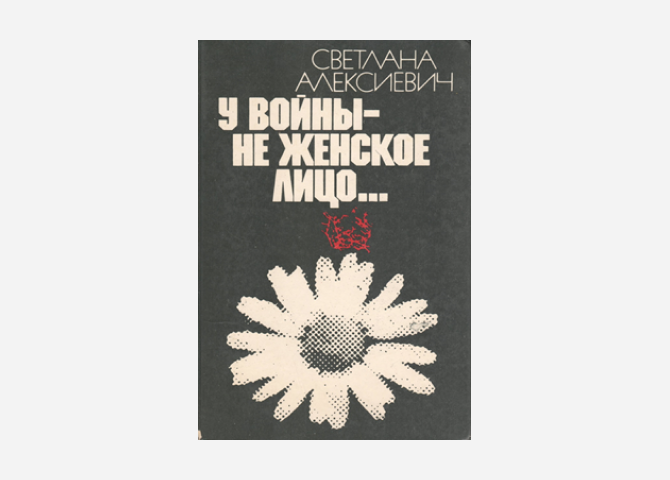 Казалось бы женщина и война не совместимы. Но, тогда сражались все. Предлагаю вашему вниманию сл. книги:
5. «У войны не женское лицо», Светлана АлексиевичКнига - первая часть в  художественно-документальном цикле "Голоса Утопии"; включена в школьные и вузовские программы во многих странах. На страницах сборника нет описаний боевых действий. На них невыплаканные слезы, крик души, исповедь - воспоминания сотен женщин-фронтовичек. Истории девочек, которые ушли защищать Родину, не зная, какая смерть обыкновенная и неразборчивая - ее не упросишь, не уговоришь...
Эта книга пытается донести историю Великой Отечественной (и вообще войны как таковой) через живой голос участниц тех трагических, выходящих за грань понимания и человеческих сил событий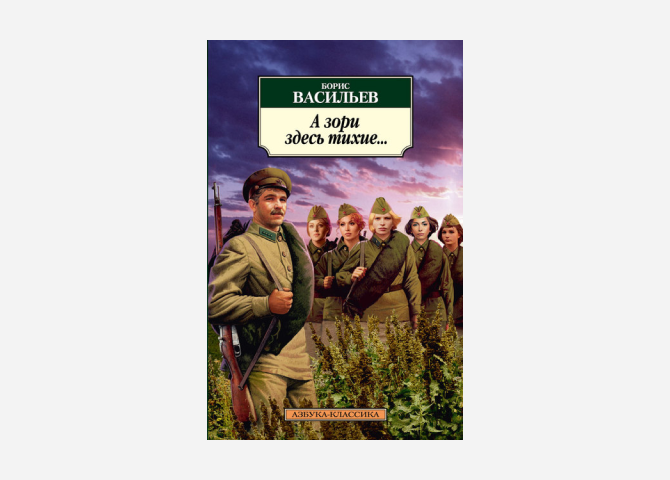 6. «А зори здесь тихие» Борис ВасильевЕще одна книга о женщинах на войне. Эта небольшая повесть о девушках-зенитчицах, прибывших для охраны объекта в Карельских лесах. Они еще совсем молоды и, казалось бы, впереди целая жизнь, спокойная, семейная, но жестокая война лишила их этого, столкнув лицом к лицу с врагом. Здесь нет масштабных сражений, эпических эпизодов, только судьбы молодых девчонок, отдавших свои жизни за Родину.Война это не только сражения. Это еще и плен и концлагеря. О немыслемой жестокости которых вым расскажут книги: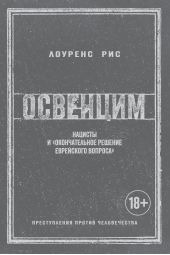 7. «Освенцим» Лоуренс РисИз концентрационного лагеря для польских политических заключенных Освенцим превратился в место, где произошло крупнейшее в истории массовое убийство. Разыскав свидетелей тех событий, изучив документальный материал из недавно открытых архивов, Лоуренс Рис опровергает ряд заблуждений, касающихся Освенцима и Холокоста, и дает исчерпывающую картину того, что творилось в лагерном комплексе, где было зверски уничтожено более миллиона людей. История немыслимой жестокости, история мужества, выживания и спасения, непредвзятый анализ множества факторов, сочетание которых привело к тому, что в самом сердце Европы случилась трагедия такого чудовищного масштаба.8. «Клятва. История сестер, выживших в Освенциме» Рена Корнрайх Гелиссен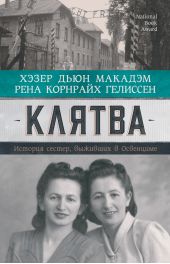 Рена и Данка – сестры из первого состава узников-евреев, который привез в Освенцим 1010 молодых женщин. Не многим удалось спастись. Сестрам, которые провели в лагере смерти 3 года и 41 день – удалось. Рассказ Рены уникален. Он – о том, как выживают люди, о семье и памяти, которые помогают даже в самые тяжелые и беспросветные времена не сдаваться и идти до конца. Он возвращает из небытия имена заключенных женщин и воздает дань памяти всем тем людям, которые им помогали.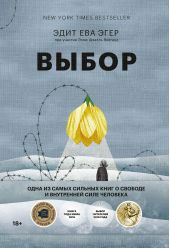 9. «Выбор. О свободе и внутренней силе человека» Эдит Ева ЭгерЭдит Ева Эгер в юном возрасте была отправлена вместе со своей семьей в Аушвиц. Там ее родители погибли в газовой камере, а Эдит и ее сестра испытали на себе все ужасы отвратительных лагерей смерти. Через 35 лет после окончания войны, став известным психологом, Эдит вернулась в Аушвиц, чтобы избавиться от воспоминаний о прошлом и вины выжившего.Эта книга не просто мемуары пережившего холокост человека, это незабываемые хроники героизма и стойкости, милосердия и исцеления. Она показывает, что мы всегда можем выбирать, чему нас учит жизнь и как относиться к происходящему.Не щадила война и детей. Сегодня я предлагаю вашему вниманию 2 книги:10. «Мальчик в полосатой пижаме» Джон Бойн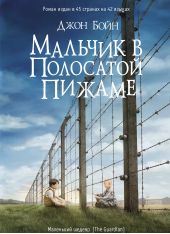 Не так-то просто рассказать в двух словах об этой удивительной книге. В книге вас ждет необычное и завораживающее путешествие вместе с девятилетним мальчиком по имени Бруно. Вот только сразу предупреждаем, что книга эта никак не предназначена для детей девятилетнего возраста, напротив, это очень взрослая книга, обращенная к людям, которые знают, что такое колючая проволока. Именно колючая проволока вырастет на вашем с Бруно пути. Такого рода ограждения достаточно распространены в нашем мире. И нам остается только надеяться, что вы лично в реальной жизни не столкнетесь ни с чем подобным. 11. «Украденное детство» Марина Линник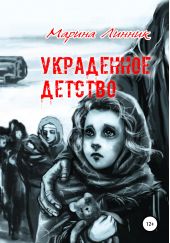 Марина Линник — автор многочисленных историко-приключенческих романов, но ее новая книга написана совсем в ином жанре. В нее вошли реальные истории простых людей, ставших непосредственными свидетелями трагических исторических событий и переживших весь ужас Второй мировой войны: Варшавское гетто, блокадный Ленинград, оккупация, жизнь в тылу, детские приюты и концлагеря… Эта книга о тех, кого война лишила семьи, детства, нормальной жизни, но не силы духа. Война рано сделала ребятишек взрослыми, воспитав в них недетскую смелость, способность к самопожертвованию, к подвигу во имя Родины, во имя Победы.Все когда-нибудь заканчивается. Закончилась и эта кровопролитная война, но еше долго будоражит она оставшихся в живых. 12. «Нюрнбергский дневник» Густав Гилберт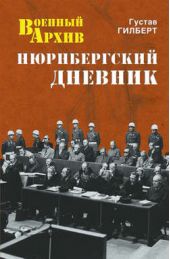 Густав Марк Гилберт был офицером американской военной разведки, в 1939 г. он получил диплом психолога в Колумбийском университете. По окончании Второй мировой войны Гилберт был привлечен к работе Международного военного трибунала в Нюрнберге в качестве переводчика коменданта тюрьмы и психолога-эксперта. Участвуя в допросах обвиняемых и военнопленных, автор дневника пытался понять их истинное отношение к происходившему в годы войны и определить степень раскаяния в тех или иных преступлениях.С момента предъявления обвинения и вплоть до приведения приговора в исполнение Гилберт имел свободный доступ к обвиняемым. Его методика заключалась в непринужденных беседах с глазу на глаз. После этих бесед Гилберт садился за свои записи, – впоследствии превратившиеся в дневник, который и стал основой предлагаемого вашему вниманию исследования.Казалось наказаны преступники, нужно восстанавливать страну, но все так же беспокойно спят ветераны. Память, как и прежде, возвращает их в 1945, и стремятся они донести до потомков все что знают и помнят. И появляются мемуары.13. «Верность Отчизне. Ищущий боя» Иван Никитович КожедубЭта книга – самое полное, дополненное и исправленное, издание мемуаров лучшего советского аса, трижды Героя Советского Союза Ивана Кожедуба, на боевом счету которого 64 уничтоженных самолета Люфтваффе. В это число не вошли два американских истребителя «Мустанг», которые в апреле 1945 года по ошибке обстреляли самолет Кожедуба над Берлином и были немедленно сбиты в ответной атаке. Шесть лет спустя Ивану Никитовичу довелось еще раз схватиться с бывшими союзниками – теперь уже в Корее, где он командовал 324-й иад, самой результативной авиадивизией Корейской войны, которая уничтожила 216 американских самолетов, потеряв лишь 27 машин и 9 летчиков.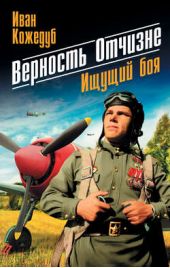 «Безупречный боец, летчик и командир, убежденный бессребреник, он не обладал «вельможными» качествами, не умел и не считал нужным льстить, интриговать, лелеять нужные связи – и не сделал карьеры на военно-чиновничьей лестнице, хотя и получил на закате жизни маршальские звезды».Человек Долга и Чести, беззаветно преданный Родине, И.Н. Кожедуб не пережил гибели Отечества – он скончался от сердечного приступа 8 августа 1991 года…В данном издании учтена собственноручная правка автора, внесенная в рукопись незадолго до смерти. Кроме того, мемуары великого аса дополнены его письмами с Корейской войны.На этом я заканчиваю обзор книг о ВОВ. В нашей библиотеке их намного больше перечисленных в обзоре. Я призываю вас читать книги о Вов, ведь это страницы истории нашей страны. Книги о войне нужно читать и потому, что они учат нас, молодое поколение, любить свою Родину, сражаться за неё, сохранять её мирную жизнь.Источники информации:https://knigukupi.ru/top-pro_vtoruyu_mirovuyu_vojnu.phphttps://miridei.com/idei-dosuga/kakuyu-knigu-pochitat/10_samyh_silnyh_knig_o_vojne_do_murashek_po_kozhe_i_drozhi_v_tele/https://zen.yandex.ru/media/buro247.ru/28-knig-o-velikoi-otechestvennoi-voine-dlia-vzroslyh-detei-i-podrostkov-kotorye-doljny-byt-v-kajdom-dome-60964da8b8e935293cf942fahttps://rusulitka.ru/pochemu-nuzhno-chitat-knigi-o-vojne.htmlhttps://www.livelib.ru/